NOMBRE COMPLETOHECTOR CONTRERAS HERNANDEZCARGO ACTUALAUXILIAR DE SERVICIOS “A”Datos Institucionales 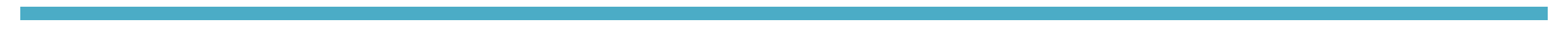 Nombre: Coordinación de Cementerio Municipal Teléfono: 341 413 03 00Domicilio: José Vasconcelos Calderón S/NCorreo-e: alejandro.lopez@ciudadguzman.gob.mxDatos Académicos Primaria: Constitución (1981 -1987)Secundaria: Benito Juárez (1987 – 1990)Bachillerato: TruncaExperiencia Laboral 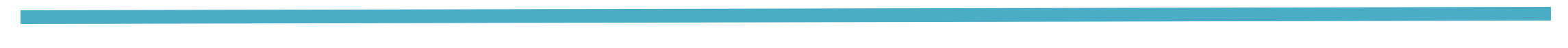 -Servidor Público en el Municipio de Zapotlán el Grande, Jalisco. Desde el 15 de julio del año 1993.Logros destacadosLíder SindicalSecretario de DeportesCursos y DiplomadosConstancia curso – taller “Prevención de riesgos laborales” enero 2022Constancia capacitación “Código Ético y Declaración Patrimonial mayo 2022